แผนการจัดการเรียนรู้หลักสูตรต้านทุจริตศึกษา พ.ศ. 2564เรื่อง การต้านทุจริตในสถานการณ์ Digital Disruption หน่วยการเรียนรู้ที่ 3   โอกาสในการลดการทุจริตในสถานการณ์ Digital Disruptionกลุ่มเข้ารับการอบรม : กลุ่มทหาร ตำรวจ และองค์กรปกครองส่วนท้องถิ่น   เวลา  6   ชั่วโมง1. ผลการเรียนรู้ผู้เรียนสามารถอธิบายหลักธรรมาภิบาลกับการใช้เทคโนโลยี และระบุวิธีการและเครื่องมือในการต่อต้านการทุจริตในภาคส่วนต่าง ๆ เช่น ในภาครัฐ  ภาเอกชนภาคสังคมภาคสื่อและในกลุ่มประชาชนทั่วไป เกิดการตื่นรู้และพร้อมลงมือต่อต้านการทุจริตในสถานการณ์ digital disruption ผ่านเครื่องมือต่าง ๆอย่างถูกต้อง 2.  ผังความคิดรวบยอดหลัก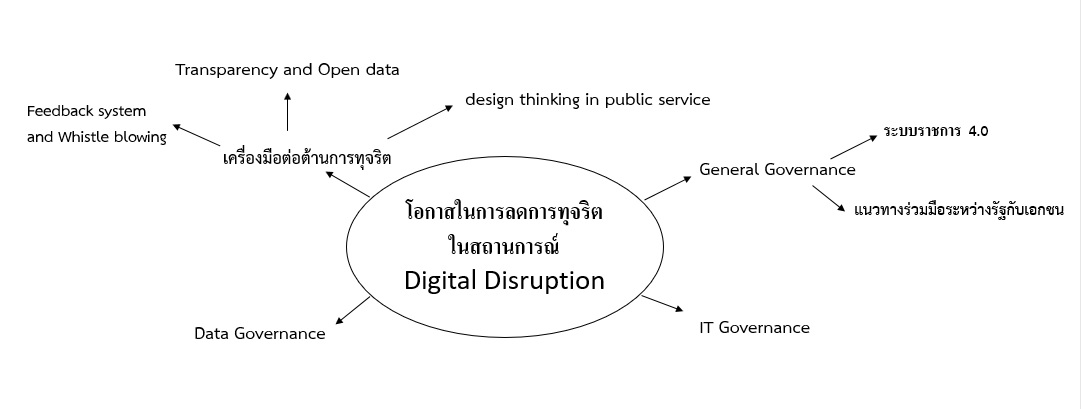 3. ความคิดรวบยอดหลัก1. General Governance 2. IT Governance  ธรรมาภิบาลเทคโนโลยีสารสนเทศในองค์กร 3. Data Governance  ธรรมาภิบาลข้อมูลภาครัฐ4. เครื่องมือต่อต้านการทุจริต 4. จุดประสงค์การเรียนรู้4.1 อธิบายหลักธรรมาภิบาลกับการใช้เทคโนโลยี4.2 ระบุวิธีการและเครื่องมือในการต่อต้านการทุจริตในภาคส่วนต่างๆ เช่นในภาครัฐ ภาเอกชนภาคสังคมภาคสื่อและในกลุ่มประชาชนทั่วไป4.3 เกิดการตื่นรู้และพร้อมลงมือต่อต้านการทุจริตในสถานการณ์ digital disruption ผ่านเครื่องมือต่าง ๆอย่างถูกต้อง5. กิจกรรมการเรียนรู้ (ออกแบบกิจกรรมให้สะท้อนโมเดล STRONG)วิทยากรบรรยาย  หลักธรรมาภิบาลกับการใช้เทคโนโลยี General Governance IT Governance Data Governance การประเมิน Governance (1 ชั่วโมง)วิทยากรบรรยาย เครื่องมือต่อต้านทุจริต - Feedback system and Whistle blowing / Transparency and Open data/อื่น ๆ เช่น  design thinking in public service  (1 ชั่วโมง)ผู้เข้าอบรมร่วมกันอภิปรายกลุ่มถึงสถานการณ์ digital disruption และเสนอแนะแนวทางให้เกิดความร่วมมือในการแก้ไขปัญหาการทุจริตในสถานการณ์ digital disruption ภายในองค์กรร่วมกับหน่วยงานภาครัฐอื่น ๆ ที่เกี่ยวข้อง (2 ชั่วโมง)ผู้เข้าอบรมนำเสนอผลการอภิปรายกลุ่ม (1.50  ชั่วโมง)วิทยากรสรุปผลการนำเสนอ (10 นาที) 6.  สื่อการเรียนรู้ / แหล่งเรียนรู้     เอกสารความรู้เกี่ยวกับหลักธรรมาภิบาลกับการใช้เทคโนโลยี      สื่อออนไลน์ 7.  การวัดและประเมินผล8. บันทึกหลังการจัดการเรียนรู้ 	8.1 ผลที่เกิดขึ้นกับผู้เรียนตามจุดประสงค์การเรียนรู้ข้อ 1..............................................................................................................................................................................................................................................................................................................  	8.2 ผลที่เกิดขึ้นกับผู้เรียนตามจุดประสงค์การเรียนรู้ข้อ 2..............................................................................................................................................................................................................................................................................................................  	8.3 ผลที่เกิดขึ้นกับผู้เรียนตามจุดประสงค์การเรียนรู้ข้อ 3..............................................................................................................................................................................................................................................................................................................  	8.4 สิ่งที่ควรปรับปรุงและพัฒนา..............................................................................................................................................................................................................................................................................................................จุดประสงค์การเรียนรู้วิธีการวัดเครื่องมือวัดแหล่งข้อมูลเกณฑ์การผ่านอธิบายหลักธรรมาภิบาลกับการใช้เทคโนโลยี การทดสอบความรู้ความเข้าใจแบบทดสอบผู้เข้าอบรม 80%ระบุวิธีการและเครื่องมือในการต่อต้านการทุจริตในภาคส่วนต่างๆ เช่นในภาครัฐ ภาเอกชนภาคสังคมภาคสื่อและในกลุ่มประชาชนทั่วไปการทดสอบความรู้ความเข้าใจ แบบทดสอบผู้เข้าอบรม 80% เกิดการตื่นรู้และพร้อมลงมือต่อต้านการทุจริตในสถานการณ์ digital disruption ผ่านเครื่องมือต่าง ๆอย่างถูกต้องสังเกตพฤติกรรมการอภิปรายกลุ่ม แบบสังเกตพฤติกรรม  ผู้เข้าอบรม80% 